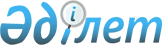 О внесении изменения в постановление акимата Западно-Казахстанской области от 8 августа 2019 года № 201 "Об утверждении перечня вузов, в которых размещается государственный образовательный заказ на подготовку кадров с высшим образованием на 2019-2020 учебный год"Постановление акимата Западно-Казахстанской области от 20 августа 2019 года № 218. Зарегистрировано Департаментом юстиции Западно-Казахстанской области 21 августа 2019 года № 5770
      Примечание РЦПИ.

      В тексте документа сохранена пунктуация и орфография оригинала.
      Руководствуясь Законом Республики Казахстан от 23 января 2001 года "О местном государственном управлении и самоуправлении в Республике Казахстан", подпунктом 25-3) статьи 13 Закона Республики Казахстан от 30 ноября 2018 года "О республиканском бюджете на 2019 – 2021 годы" и приказом Министра образования и науки Республики Казахстан от 29 января 2016 года №122 "Об утверждении Правил размещения государственного образовательного заказа на подготовку кадров с техническим и профессиональным, послесредним, высшим и послевузовским образованием с учетом потребностей рынка труда, на подготовительные отделения организаций высшего и (или) послевузовского образования, а также на дошкольное воспитание и обучение, среднее образование" (зарегистрированное в Реестре государственной регистрации нормативных правовых актов №13418) акимат Западно-Казахстанской области ПОСТАНОВЛЯЕТ:
      1. Внести в постановление акимата Западно-Казахстанской области от 8 августа 2019 года № 201 "Об утверждении перечня вузов, в которых размещается государственный образовательный заказ на подготовку кадров с высшим образованием на 2019-2020 учебный год" (зарегистрированное в Реестре государственной регистрации нормативных правовых актов за №5763, опубликованное 19 августа 2019 года в Эталонном контрольном банке нормативных правовых актов Республики Казахстан) следующее изменение:
      перечень вузов, в которых размещается государственный образовательный заказ на подготовку кадров с высшим образованием за счет средств республиканского бюджета для детей из многодетных и малообеспеченных семей на 2019-2020 учебный год, утвержденный указанным постановлением изложить в новой редакции согласно приложению к настоящему постановлению.
      2. Государственному учреждению "Управление образования Западно-Казахстанской области" (Габдушев Н.Б.) обеспечить государственную регистрацию настоящего постановления в органах юстиции, его официальное опубликование в Эталонном контрольном банке нормативных правовых актов Республики Казахстан и в средствах массовой информации.
      3. Контроль за исполнением настоящего постановления возложить на заместителя акима области Г.А.Оспанкулова.
      4. Настоящее постановление вводится в действие после его первого официального опубликования. Перечень вузов, в которых размещается государственный образовательный заказ на подготовку кадров с высшим образованием за счет средств республиканского бюджета для детей из многодетных и малообеспеченных семей на 2019-2020 учебный год
					© 2012. РГП на ПХВ «Институт законодательства и правовой информации Республики Казахстан» Министерства юстиции Республики Казахстан
				
      Исполняющий обязанности акима области 

Б.О.Азбаев
Приложение 
к постановлению акимата 
Западно-Казахстанской области
от 20 августа 2019 года № 218Утвержден
постановлением акимата
Западно-Казахстанской области
от 8 августа 2019 года №201
№
Код и классификация направлений подготовки
Код группы образовательных программ
Наименование групп образовательных программ
Всего
полное обучение
полное обучение
полное обучение
Сокращенное оқу
Сокращенное оқу
Сокращенное оқу
Вузы, в которых размещается госзаказ на подготовку кадров
№
Код и классификация направлений подготовки
Код группы образовательных программ
Наименование групп образовательных программ
Всего
всего
на казахском языке
на русском языке
всего
на казахском языке
на русском языке
Вузы, в которых размещается госзаказ на подготовку кадров
6B01 Педагогические науки
6B01 Педагогические науки
6B01 Педагогические науки
6B01 Педагогические науки
6B01 Педагогические науки
6B01 Педагогические науки
6B01 Педагогические науки
6B01 Педагогические науки
6B01 Педагогические науки
6B01 Педагогические науки
6B01 Педагогические науки
6B01 Педагогические науки
1
6В011 Педагогика и психология
В001
Педагогика и психология
1
1
1
0
0
0
0
Республиканское государственное предприятие на праве хозяйственного ведения "Западно-Казахстанский государственный университет имени Махамбета Утемисова" Министерства образования и науки Республики Казахстан
2
6В012 Педагогика дошкольного воспитания и обучения
В002
Дошкольное обучение и воспитание
4
4
4
0
0
0
0
Республиканское государственное предприятие на праве хозяйственного ведения "Западно-Казахстанский государственный университет имени Махамбета Утемисова" Министерства образования и науки Республики Казахстан
3
6В013 Подготовка учителей без предметной специализации
В003
Педагогика и методика начального обучения
2
1
1
1
1
0
Республиканское государственное предприятие на праве хозяйственного ведения "Западно-Казахстанский государственный университет имени Махамбета Утемисова" Министерства образования и науки Республики Казахстан
3
6В013 Подготовка учителей без предметной специализации
В003
Педагогика и методика начального обучения
2
1
1
1
0
Республиканское государственное предприятие на праве хозяйственного ведения "Западно-Казахстанский государственный университет имени Махамбета Утемисова" Министерства образования и науки Республики Казахстан
3
6В013 Подготовка учителей без предметной специализации
В003
Педагогика и методика начального обучения
2
1
0
1
1
0
Республиканское государственное предприятие на праве хозяйственного ведения "Западно-Казахстанский государственный университет имени Махамбета Утемисова" Министерства образования и науки Республики Казахстан
4
6В014 Подготовка учителей с предметной специализацией общего развития
В005
Подготовка учителей физической культуры
16
14
13
1
2
2
0
Республиканское государственное предприятие на праве хозяйственного ведения "Западно-Казахстанский государственный университет имени Махамбета Утемисова" Министерства образования и науки Республики Казахстан
5
6В015 Подготовка учителей по естественнонаучным предметам
В009
Подготовка учителей математики
2
2
2
0
0
0
0
Республиканское государственное предприятие на праве хозяйственного ведения "Западно-Казахстанский государственный университет имени Махамбета Утемисова" Министерства образования и науки Республики Казахстан
5
6В015 Подготовка учителей по естественнонаучным предметам
В010
Подготовка учителей физики
2
2
2
0
0
0
0
Республиканское государственное предприятие на праве хозяйственного ведения "Западно-Казахстанский государственный университет имени Махамбета Утемисова" Министерства образования и науки Республики Казахстан
5
6В015 Подготовка учителей по естественнонаучным предметам
В012
Подготовка учителей химии
6
6
6
0
0
0
0
Республиканское государственное предприятие на праве хозяйственного ведения "Западно-Казахстанский государственный университет имени Махамбета Утемисова" Министерства образования и науки Республики Казахстан
5
6В015 Подготовка учителей по естественнонаучным предметам
В014
Подготовка учителей географии
1
1
1
0
0
0
0
Республиканское государственное предприятие на праве хозяйственного ведения "Западно-Казахстанский государственный университет имени Махамбета Утемисова" Министерства образования и науки Республики Казахстан
6
6В017 Подготовка учителей по языкам и литературе
В018
Подготовка учителей иностранного языка
5
5
5
0
0
0
0
Республиканское государственное предприятие на праве хозяйственного ведения "Западно-Казахстанский государственный университет имени Махамбета Утемисова" Министерства образования и науки Республики Казахстан
7
6В018 Подготовка специалистов по социальной педагогике и самопознанию
В019
Подготовка специалистов по социальной педагогике и самопознанию
2
2
2
0
0
0
0
Республиканское государственное предприятие на праве хозяйственного ведения "Западно-Казахстанский государственный университет имени Махамбета Утемисова" Министерства образования и науки Республики Казахстан
6B02 Искуство и гуманитарные науки
6B02 Искуство и гуманитарные науки
6B02 Искуство и гуманитарные науки
6B02 Искуство и гуманитарные науки
6B02 Искуство и гуманитарные науки
6B02 Искуство и гуманитарные науки
6B02 Искуство и гуманитарные науки
6B02 Искуство и гуманитарные науки
6B02 Искуство и гуманитарные науки
6B02 Искуство и гуманитарные науки
6B02 Искуство и гуманитарные науки
6B02 Искуство и гуманитарные науки
8
6В021 Искуство
В021
Исполнительское искусство
3
3
3
0
0
0
0
Республиканское государственное предприятие на праве хозяйственного ведения "Западно-Казахстанский государственный университет имени Махамбета Утемисова" Министерства образования и науки Республики Казахстан
8
6В021 Искуство
В027
Театральное искусство
1
1
1
0
0
0
0
Республиканское государственное предприятие на праве хозяйственного ведения "Западно-Казахстанский государственный университет имени Махамбета Утемисова" Министерства образования и науки Республики Казахстан
8
6В021 Искуство
В028
Хореография
4
4
3
1
0
0
0
Республиканское государственное предприятие на праве хозяйственного ведения "Западно-Казахстанский государственный университет имени Махамбета Утемисова" Министерства образования и науки Республики Казахстан
8
6В021 Искуство
В031
Мода, дизайн интерьера и промышленный дизайн
1
1
1
0
0
0
0
Республиканское государственное предприятие на праве хозяйственного ведения "Западно-Казахстанский государственный университет имени Махамбета Утемисова" Министерства образования и науки Республики Казахстан
6B07 Инженерные, обрабатывающие и строительные отрасли
6B07 Инженерные, обрабатывающие и строительные отрасли
6B07 Инженерные, обрабатывающие и строительные отрасли
6B07 Инженерные, обрабатывающие и строительные отрасли
6B07 Инженерные, обрабатывающие и строительные отрасли
6B07 Инженерные, обрабатывающие и строительные отрасли
6B07 Инженерные, обрабатывающие и строительные отрасли
6B07 Инженерные, обрабатывающие и строительные отрасли
6B07 Инженерные, обрабатывающие и строительные отрасли
6B07 Инженерные, обрабатывающие и строительные отрасли
6B07 Инженерные, обрабатывающие и строительные отрасли
6B07 Инженерные, обрабатывающие и строительные отрасли
9
6В071 Инженерия и инженерное дело
В062
Электротехника и энергетика
1
1
1
0
0
0
0
Некоммерческое акционерное общество "Западно-Казахстанский аграрно-технический университет имени Жангир хана"
9
6В071 Инженерия и инженерное дело
В064
Механика и металлообработка
1
1
1
0
0
0
0
Некоммерческое акционерное общество "Западно-Казахстанский аграрно-технический университет имени Жангир хана"
10
6В072 Производственные и обрабатывающие отрасли
В068
Производство продуктов питания
2
2
2
0
0
0
0
Некоммерческое акционерное общество "Западно-Казахстанский аграрно-технический университет имени Жангир хана"
В075
Кадастр и землеустройство
7
7
7
0
0
0
0
Некоммерческое акционерное общество "Западно-Казахстанский аграрно-технический университет имени Жангир хана"
6B08 Сельское хозяйство и биоресурсы
6B08 Сельское хозяйство и биоресурсы
6B08 Сельское хозяйство и биоресурсы
6B08 Сельское хозяйство и биоресурсы
6B08 Сельское хозяйство и биоресурсы
6B08 Сельское хозяйство и биоресурсы
6B08 Сельское хозяйство и биоресурсы
6B08 Сельское хозяйство и биоресурсы
6B08 Сельское хозяйство и биоресурсы
6B08 Сельское хозяйство и биоресурсы
6B08 Сельское хозяйство и биоресурсы
6B08 Сельское хозяйство и биоресурсы
11
6B081 Растениеводство
В077
Растениеводство
2
2
2
 0
0
0
0
Некоммерческое акционерное общество "Западно-Казахстанский аграрно-технический университет имени Жангир хана"
 12
6B083 Лесное хозяйство
В079
Лесное хозяйство
5
5
5
 0
0
0
0
Некоммерческое акционерное общество "Западно-Казахстанский аграрно-технический университет имени Жангир хана"
6B09 Ветеринария
6B09 Ветеринария
6B09 Ветеринария
6B09 Ветеринария
6B09 Ветеринария
6B09 Ветеринария
6B09 Ветеринария
6B09 Ветеринария
6B09 Ветеринария
6B09 Ветеринария
6B09 Ветеринария
6B09 Ветеринария
13
6В091 Ветеринария
В083
Ветеринария
5
5
4
1 
0
0
0
Некоммерческое акционерное общество "Западно-Казахстанский аграрно-технический университет имени Жангир хана"
6B10 Здравоохранение и социальное обеспечение (медицина)
6B10 Здравоохранение и социальное обеспечение (медицина)
6B10 Здравоохранение и социальное обеспечение (медицина)
6B10 Здравоохранение и социальное обеспечение (медицина)
6B10 Здравоохранение и социальное обеспечение (медицина)
6B10 Здравоохранение и социальное обеспечение (медицина)
14 
6В10 Здравоохранение и социальное обеспечение (медицина)
В086
Общая медицина
24
24
24
0
0
0
0
Некоммерческое акционерное общество "Западно-Казахстанский медицинский университет имени Марата Оспанова"
Барлығы: 97
Барлығы: 97
Барлығы: 97
Барлығы: 97
Барлығы: 97
Барлығы: 97
Барлығы: 97
Барлығы: 97
Барлығы: 97
Барлығы: 97
Барлығы: 97
Барлығы: 97